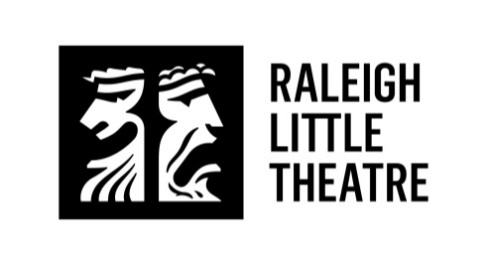 Pippin Conflict CalendarPlease “X” out any days that you are unavailable. Please also indicate how long you can stay at the rehearsals you can partially attend.  APRILMAYJUNEMONTUESWEDTHURSFRISATSUN89107pm-10pm11121314157pm-10pm167pm-10pm177pm-10pm187pm-10pm192021227pm-10pm237pm-10pm247pm-10pm257pm-10pm2627282pm-6pm297pm-10pm307pm-10pmMONTUESWEDTHURSFRISATSUN17pm-10pm27pm-10pm3452pm-6pm67pm-10pm77pm-10pm87pm-10pm97pm-10pm1011122pm-6pm137pm-10pm147pm-10pm157pm-10pm167pm-10pm1718192 PM – 6PM207pm-10pm217pm-10pm227pm-10pm237pm-10pm2425TECH1pm-6pm26TECH1pm-6pm27TECH7pm-11pm28TECH7pm-11pm29PREVIEW7pm-11pm30PREVIEW7pm-11pm31SHOW 17pm-11pmMONTUESWEDTHURSFRISATSUN1SHOW 27pm-11pm2SHOW 32pm-6pm3456SHOW 47pm-11pm7SHOW 57pm-11pm8SHOW 67pm-11pm9SHOW 72pm-6pm10111213SHOW 87pm-11pm14SHOW 97pm-11pm15SHOW 107pm-11pm16SHOW 112pm-6pm17181920ExtensionSHOW 127pm-11pm21ExtensionSHOW 137pm-11pm22ExtensionSHOW 147pm-11pm23ExtensionSHOW 152pm-6pm